Swagger : séquence d’ouverturePlan Ce que je voisCe que j’entends1 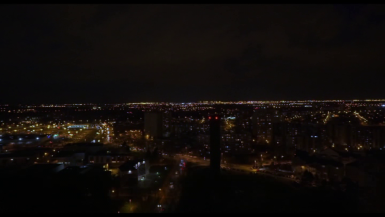 1bis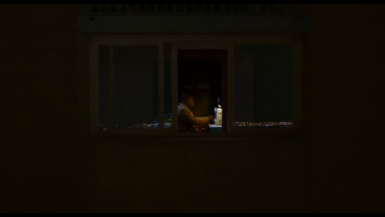 2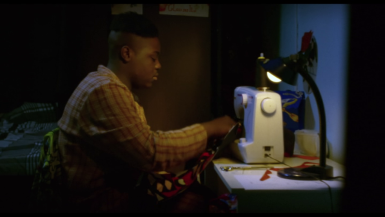 3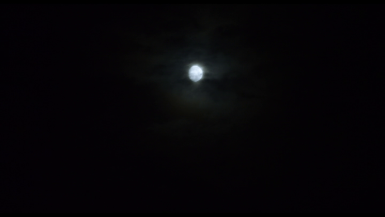 4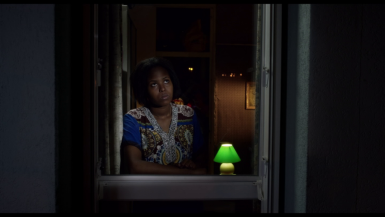 5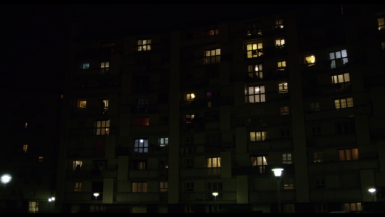 6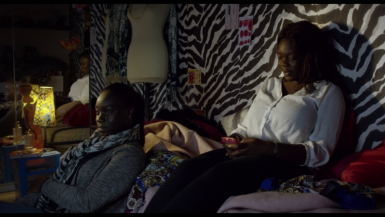 7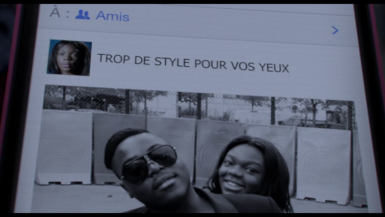 8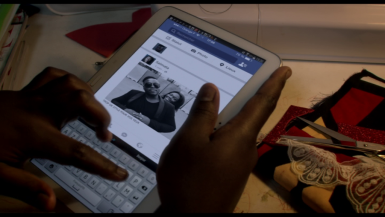 9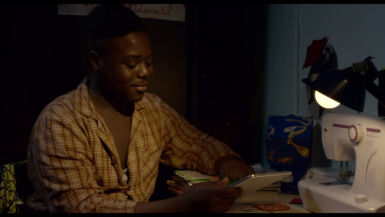 Plan 10 et 11 idem 6 et 712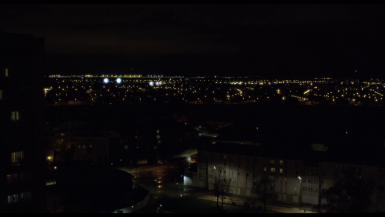 13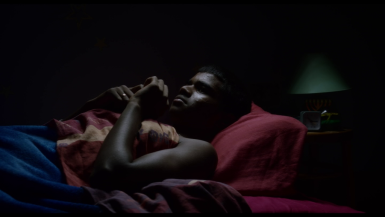 14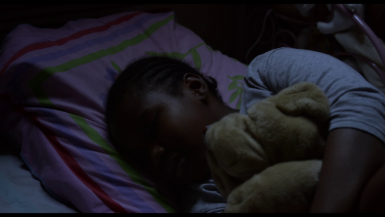 15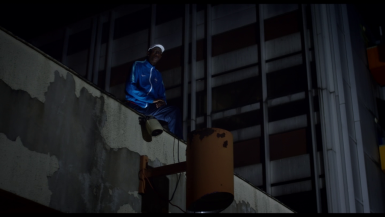 16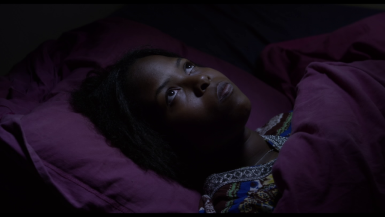 17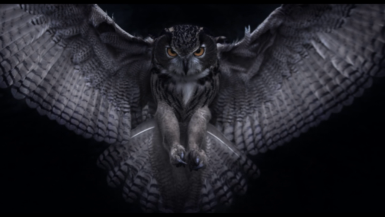 18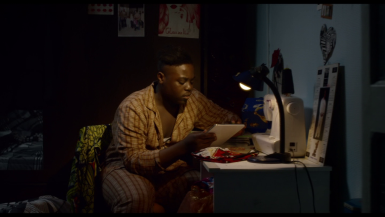 19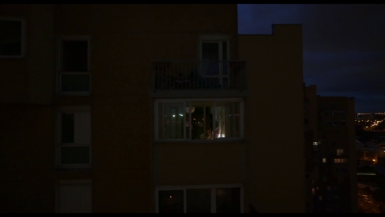 20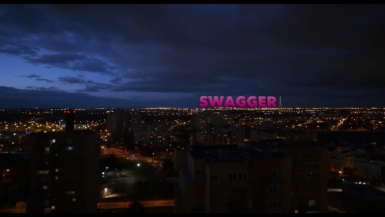 